Социальная услуга по предоставлению транспорта инвалидам

С 1 июля 2020 г. БУ СО ВО "Комплексный центр социального обслуживания Вытегорского района" будет предоставлять новую социальную услугу - "Предоставление транспорта для поездок инвалидов 1 группы, а также инвалидов и детей-инвалидов, использующих кресло-коляску".

 Порядок получения услуги по предоставлению транспорта

1. Услуга будет предоставлена инвалидам I группы, если они находятся на надомном обслуживании в Учреждении.

2. Инвалидам, использующим кресло-коляску, транспорт будет предоставлен по их заказу, при этом наличие договора на надомное обслуживание не требуется.
Указанные граждане смогут заказать транспорт по мере необходимости, но не более 1 раза в месяц для поездок:
- в БУ СО ВО "КЦСОН Вытегорского района" для получения необходимых им услуг;
- в учреждения МСЭ;
- в Управление Пенсионного Фонда РФ в Вытегорском районе;
- в Фонд Социального Страхования;
- в МФЦ;
- в медицинские организации, расположенные на территории Вологодской области (при наличии медицинских показаний, определенных Постановлением Правительства Вологодской области от 15.06.2020 года № 691 "О перечне оснований для предоставления транспорта (при наличии медицинских показаний) для поездок инвалидов в расположенные на территории области медицинские организации" ссылка на документ http://publication.pravo.gov.ru/Document/View/3500202..

3. Детям-инвалидам, использующим кресло-коляску, транспорт будет предоставлен по заказу, при этом наличия договора на надомное, полустационарное обслуживание не требуется.
Родители, воспитывающие детей-инвалидов, использующих кресло-коляску, смогут заказать транспорт по мере необходимости, но не более 1 раза в неделю для поездок с ребенком:
- в БУ СО ВО "КЦСОН Вытегорского района" для получения необходимых им услуг;
- в учреждения МСЭ;
- в Управление Пенсионного Фонда РФ в Вытегорском районе;
- в Фонд Социального Страхования;
- в МФЦ;
- в образовательные организации, реализующие дополнительные образовательные программы;
- в учреждения культуры и спорта;
- - в медицинские организации, расположенные на территории Вологодской области (при наличии медицинских показаний, определенных Постановлением Правительства Вологодской области от 15.06.2020 года № 691 "О перечне оснований для предоставления транспорта (при наличии медицинских показаний) для поездок инвалидов в расположенные на территории области медицинские организации" ссылка на документ http://publication.pravo.gov.ru/Document/View/3500202..

Социальная услуга по предоставлению транспорта включает в себя:
 прием заявки на предоставление транспорта;
 доставку получателя услуги и сопровождающего его лица от места подачи транспорта, указанного в заявке, к объекту социальной инфраструктуры, медицинской организации и обратно;
 помощь в посадке/высадке из транспорта

Для того, чтобы заказать транспорт, необходимо сделать предварительную заявку одним из следующих способов:
- лично по адресу г. Вытегра ул. Луначарского д. 53;
- по телефону 88174623023 - для детей-инвалидов, использующих кресло-коляску, для получателей социальных услуг в полустационарной форме (семей с детьми-инвалидами, находящихся в трудной жизненной ситуации);
- по телефону 88174622142 - для инвалидов I группы, находящихся на надомном обслуживании, инвалидов, передвигающихся при помощи инвалидного кресла;
- по адресу электронной почты sotstaxivytegra@yandex.ru
заявки регистрируются в день их поступления по дате и времени их поступления.
заявки принимаются в рабочее время не позднее, чем за 2 дня до дня предоставления услуги.
заявка может быть выполнена в день обращения при наличии свободного времени в графике движения транспортных средств или совпадении с маршрутами предварительно сделанных заявок.

 При обращении с заявкой необходимо сообщить специалисту следующее

ФИО инвалида;
ФИО сопровождающего лица (при наличии);
дату и время планируемой поездки;
адрес места жительства (места пребывания) или места подачи транспорта;
адрес объекта, куда планируется поездка;
информацию о наличии направления лечащего врача при поездке в медицинскую организацию;
номер контактного телефона, адрес электронной почты (при наличии).

Для подтверждения заявки специалист свяжется с заявителем (представителем заявителя) в день исполнения заявки. При отсутствии подтверждения заявки время подачи транспорта соответствует времени, указанному в заявке.
При посадке в транспорт необходимо предъявить водителю паспорт, при поездке в медицинские организации - паспорт и направление лечащего врача.
В случае отказа от поездки необходимо сообщить об этом специалисту не менее чем за 1 час до времени, указанного в заявке.

Норма времени на 1 поездку в одну сторону в зависимости от удаленности объекта социальной инфраструктуры:
- в пределах городского округа: 20-60 минут;
- в пределах муниципального района: 60-180 минут.
- в медицинские организации, расположенные на территории области, норма времени составляет до 480 минут на 1 поездку в одну сторону.

Более подробную информацию Вы можете узнать по телефону 88174622142, 88174623023 или по адресу г. Вытегра ул. Луначарского д. 53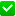 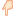 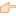 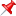 